The Center for Bilingual and Multicultural Education (CBME) in Reid Hall #418 is open 9:00-3:00, M-TH and is offering thethe following programming during the Spring 2021 semester.For more information contact Dr. Jioanna Carjuzaa at carjuzaa@montana.edu or call 406-994-4941.  Tech Mondays2:00 pm- 3:00 pmZoom Link: https://zoom.us/j/91326800390?pwd=TUJ0NVJqcnJXbG9VTGI2S0g0TGM0dz09 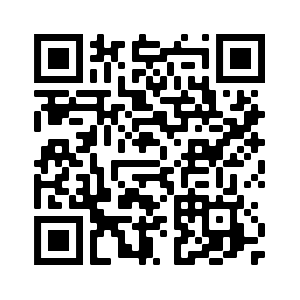   Tech Mondays2:00 pm- 3:00 pmZoom Link: https://zoom.us/j/91326800390?pwd=TUJ0NVJqcnJXbG9VTGI2S0g0TGM0dz09 Get-Together Thursdays12:15 pm – 1:15 pmZoom Link:https://zoom.us/j/94036100413?pwd=Zi9OWE5Ib2dFVVRTcy9qNHd3MEJoQT09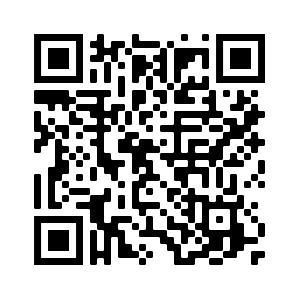 Get-Together Thursdays12:15 pm – 1:15 pmZoom Link:https://zoom.us/j/94036100413?pwd=Zi9OWE5Ib2dFVVRTcy9qNHd3MEJoQT09Date EventDate Event01/25Keyboard Shortcuts02/04 Jeopardy/MSU Trivia 02/08Kahoot: An Interactive Way to Assess Your Students02/18Discussion: Technostress and Ways to Promote Well-being02/22QR Codes03/04Bingo/Loteria03/08Virtual Scavenger Hunt 03/25Short Story DiscussionPaper Menagerie by Ken Liu04/05Flipgrid for Student Engagement04/15Discussion: Eliminating Educational Inequities